Viernes09de JulioSexto de PrimariaEducación SocioemocionalMomentos para recordarAprendizaje esperado: Reafirma los logros que tiene al regular sus emociones, estados de ánimo y sentimientos, en la interacción con otras personas y el logro del bienestar social.Énfasis: Reafirma los logros que tiene al regular sus emociones, estados de ánimo y sentimientos, en la interacción con otras personas y el logro del bienestar social.¿Qué vamos a aprender?Reafirmarás los logros que tienes al regular tus emociones, estados de ánimo y sentimientos, en la interacción con otras personas y el logro del bienestar social.¿Qué hacemos?Hoy tenemos una clase especial, porque seguiremos recordando los momentos más especiales y significativos.Pero, ¿Qué le pasa a Lolo? está bastante desconcertado y se ve muy nervioso.Lolo: ¡Nunca me había perdido por tanto tiempo! La pirata ha de estar muy molesta. ¡Tal vez ya ni se acuerda de mí! ¿Qué hago si ya me olvidó? O si me cambió por una hermosa guacamaya. ¡Si tan solo supiera en dónde estoy! Me duelen mucho mis alitas, creo que me lastimé.Lolo: ¿Qué estará haciendo la Pirata sin mí? Tal vez sus emociones y sentimientos se han de haber descontrolado y ya tiró al mar a toda la tripulación. Necesito llegar al barco antes de que cometa una locura, además, me he perdido las clases ¡y ya son las últimas! ¡Gawk gawk!Lolo: ¿Qué fue ese ruido? ¡No te tengo miedo! Tranquilo, Lolo, recuerda las clases de Educación Socioemocional, primero reconoce tu emoción, segundo mantén la calma y tercero toma decisiones que traigan a ti, un bienestar.Lolo: ¡Tengo que escapar de aquí, este no es un lugar seguro! Me iré muy despacio. Yo siempre he sido astuto, pero ¿Quién está ahí?Jacky: ¡Te atrapé!Lolo: ¡Ayyyyy!Ya estamos terminando de hacer un cartel para buscar a Lolo. Sentimos empatía y amistad por la Pirata y queremos ayudarla de alguna forma.Y la Pirata, ¿Cómo está?Se siente muy enojada, todo esto la tiene de muy mal humor. Ha creado sentimientos de odio, enfado y venganza.Es extraño, como un acontecimiento en la vida de una persona, ya sea agradable o desagradable, puede desencadenar emociones que nos llevan a un estado de ánimo y se manifiestan en sentimientos dirigidos hacia algo o alguien.Pero, ¿Qué pasa si no se expresan de la manera correcta? Como ocurre con la Pirata, tanta intensidad en sus emociones puede hacer que tome decisiones negativas, no logre su objetivo y perjudique a otras personas.Ahora que está solita no hay nadie que le ayude a regular o afrontar sus sentimientos.¿Deberíamos visitarla en su barco?Ve tú, nosotros iremos a colocar los carteles de Lolo para ver si recibimos buenas noticias. ¡Regresamos en un momento!Pirata: ¿En dónde más buscaré? ¡Aaah, qué coraje! Parece que nada puedo hacer bien, ¡piensa, pirata! Piensa, no he tenido noticias de Lolo, y tengo un feo presentimiento.Esteban: Hola, Pirata, ¿Cómo estás? Por lo que veo, parece que estás de mal humor.Pirata: Hola, Esteban, ¿Cómo te diste cuenta?Esteban: Lo refleja tu cuerpo, recuerda que nuestro cuerpo y rostros reflejan emociones, estados de ánimo y sentimientos.Pirata: Tienes razón, pero ya no puedo regularme, siento que todo está mal, que mi corazón va a estallar y mi cabeza no piensa con claridad. Temo tomar decisiones que perjudiquen la convivencia con la tripulación o tomar decisiones que nos lleven a correr riesgos o exponernos a algún peligro, solo Lolo podría hacerme entrar en calma.Esteban: Ahora te toca hacerlo sola. Te invito a recordar un momento que te puede ayudar. Observa el siguiente video del segundo 00:14 al minuto 01:50Mar de emociones.https://www.youtube.com/watch?v=T7Uk_gJZH-UEsteban: Las emociones, los estados de ánimo y los sentimientos trabajan juntos y se integran en nosotros a través de la reflexión y los pensamientos, además, mediante técnicas y estrategias podemos reconocerlas y llevarlas a la calma para lograr nuestras metas y objetivos.Pirata: ¡Como nos enseñaste en este video!Esteban: Y tengo otro para complementar. Obsérvalo del minuto 03:18 al 05:14En beneficio de mi decisión.https://youtu.be/V2PGkRWmllYPirata: ¡Claro! Cuando sentimos que nos ha invadido una emoción muy intensa, debemos tener un diálogo con nosotros mismos para llegar a la calma, meditar y una vez relajados poder tomar decisiones acertadas.Esteban: ¿Recuerdas la plática entre Llama y Camello acerca de sus sentimientos? Fue muy interesante y complementa justo lo que dijiste.Te invito a observar el siguiente video.Llama y Camello: Ola, Ke siente.https://youtu.be/ixOK-9h061Y Pirata: Me encantó la plática entre ambos amigos, debo admitir que así me siento algunas veces con la tripulación y, sobre todo, Lolo.Esteban: Es completamente normal. Somos seres que sentimos y gracias a esta gama de emociones, estados de ánimo y sentimientos podemos tomar decisiones que nos traen bienestar y una sana convivencia con los demás.Ahora observa el siguiente video del minuto 10:27 al 14:11Para quien tienen miedo, todos son ruidos.https://youtu.be/gsmWLaXV718Esteban: Para cuando hay momentos difíciles o las emociones y sentimientos aflictivos nos dominan, debemos afrontar la situación, que significa “hacer frente”. En este caso, es como si nos pusiéramos cara a cara con nuestros sentimientos y es indispensable para regularlos y regular también las situaciones problemáticas que los provocan.Pirata: Es lo que yo necesito hacer en este momento para afrontar que Lolo se fue así como lo haría el super Guardián de las Emociones.Ahora observa el siguiente video del minuto 07:12 al 11:21Estoy bien si todos lo estamos.https://youtu.be/6tr-P5KFfVYPirata: Ahora me toca afrontar la situación de la mejor manera, Lolo hubiera querido eso.Lolo: ¡No! Espera, me duele mucho.Pirata: ¿Lolo? ¿Dónde estás?Jacky: Calma, te mueves mucho, así tu alita no sanará.Pirata: ¡Lo sabía! Estaba segura de que fuiste tú la que se robó a Lolo.Jacky: ¡Claro que no! Contigo no se puede hablar, siempre me haces enojar.Pirata: Tranquila, calma tu enojo o de lo contrario no podrás tomar decisiones acertadas.Jacky: ¿Ah sí? ¿Como tú?Pirata: Está bien, tienes razón, yo ya lo hice, ahora vas tú. Debes saber que tus emociones, estados de ánimo y sentimientos forman un gran equipo que ayudan a conocernos, expresarnos y convivir con otras personas.Lolo: Pirata, me sorprende que pienses así, al parecer empiezas a regular tus emociones y te preocupas por el bienestar de los demás.Pirata: Fue gracias a tu ayuda y a todas tus pláticas acerca de las clases de Educación Socioemocional. ¡Ay, mi Lolo! Qué bueno que ya volviste a casa.Lolo: Bueno, al menos seguimos trabajando en eso.Esteban: ¡Lolo nos tenías muy preocupados!Lolo: Perdonen si los preocupé. Salí a buscar manzanas, pero me agarró una tormenta. Un rayo tocó mi ala, caí en una isla y Jacky me encontró, me cuidó para que sanara y también ¡Me ayudó a regresar!Jacky: Puedo ser muy ruda, pero sé lo que significa Lolo para la Pirata; tiene un vínculo afectivo muy fuerte y lo principal es que ¡son amigos!Pirata: Jacky, si quieres podemos ser amigas y atravesar juntas el mar de las emociones. Me has demostrado respeto y lealtad.Jacky: Pero yo no sé nada de eso. ¿Cómo se comen las emociones o cómo se atacan a los sentimientos? ¿Necesitaré una espada?Lolo: ¡No! No te preocupes, nosotros te ayudaremos. Te platicaré todo sobre las clases de Educación Socioemocional. Oye Pirata, ¿Crees que sea el momento de decirles?Pirata: ¡Sí! Queremos compartir esto con Jackie y con todas nuestras amigas y amigos ¡Encontramos el tesoro!Jacky: ¿En serio? ¿Dónde está?Pirata: Después de un largo viaje, de tantas aventuras y desventuras, de tantas emociones, estados de ánimo y sentimientos lo logramos. ¡Marinero!Jacky: Pero, ¿Qué es esto?Pirata: El mejor tesoro que pudimos encontrar, quiero que tú lo tengas.Pirata: No te preocupes, sé que ahorita no entiendes lo que está pasando, pero ya que pases más tiempo en este barco, navegando el increíble mar de las emociones, todo tendrá sentido.Esteban: ¡Muchas gracias Pirata! Es el mejor regalo que me han hecho. Bueno, creo que aquí ya todo está bien. ¡Vamos a contarle a las maestras Gaby y Malú! ¿Me acompañas Lolo?Lolo: ¡Vamos!Esteban: ¡Tranquilas, tranquilas! Jacky encontró a Lolo y ahora ella y la Pirata son amigas. ¡Y todos estarán explorando el barco de las emociones!Lolo: ¡Gawk! ¡Sorpresa! Vine a agradecerles que se hayan preocupado tanto por mí. ¡Es muy bonito sentirse tan querido!Esteban: Además, ¿Qué creen? La Pirata me regaló ¡su tesoro! dice que siempre que necesitemos un consuelo o reafirmar nuestros logros revisemos lo que hay en el interior, ese es en realidad el gran tesoro que tanto buscaba.Gaby: ¡Quiero ver! ¡Soy yo! ¡Y Malú! Esteban también estás tú, son dibujos que las alumnas y alumnos mandaron.Malú: ¡Qué hermoso regalo! Con estos dibujos me doy cuenta que hemos creado maravillosos vínculos afectivos con nuestras alumnas y alumnos, y que se han fortalecido durante todo este tiempo de clases. Saber que tenemos logros y aprendizajes y que además se fortalecieron sus habilidades socioemocionales, me hace sentir orgullosa y agradecida.En todo este tiempo entendimos que las emociones, los estados de ánimo y los sentimientos permiten que nuestro cuerpo y mente tengan armonía y balance. Creamos vínculos que nos sirven para tomar decisiones, fomentan la convivencia y nos llevan a alcanzar metas. ¡Qué gran tesoro!Pero hoy soltaremos las manos de todas las niñas y los niños, para que comiencen nuevos retos, reafirmen aprendizajes y encuentren vínculos con nuevas personas en otra etapa educativa, social y emocional.No sin antes agradecer a todas las familias mexicanas que nos permitieron entrar a sus casas. A nuestros alumnos y alumnas agradecemos sus valiosas aportaciones, su tiempo, tolerancia y dedicación que han demostrado ante esta situación de emergencia sanitaria.El destino une y separa, sin embargo, ninguna fuerza es suficientemente grande para hacernos olvidar todo lo que aprendimos y vivimos en estas clases. ¡Te deseamos éxito en la nueva aventura que pronto comenzarás!Mil gracias por ser parte de este gran equipo: alumnas, alumnos, padres de familia, maestros, productores, coordinadores, y a todas aquellas personas que hicieron posible que la educación en nuestro país tuviera un significado emocional.Pero recuerda que todo final es un nuevo comienzo y la despedida solo significa que los echaremos de menos hasta que nos reencontremos.¡Esto no es un adiós, es un hasta luego!¡Hasta el próximo ciclo escolar!Estimada y Estimado Estudiante:Con esta clase se concluye el ciclo escolar 2020-2021, el cual, en su mayoría, se llevó a cabo a distancia a través de los diversos medios de comunicación, pero sobre todo, en compañía de tu maestra o maestro y de tu familia.Fue un año difícil, posiblemente enfrentaste muchas limitaciones y problemas en tu hogar para continuar tu aprendizaje, sin embargo, aún ante la adversidad, tu ánimo te impulsó para seguir adelante, hasta llegar a esta última clase del ciclo escolar. Recuerda que puedes repasar tus clases, ya sea a través de los apuntes como éste, en el portal de Aprende en casa:https://aprendeencasa.sep.gob.mx/site/indexEstamos muy orgullosos de tu esmero y dedicación. Quisiéramos que compartieras con nosotros tus experiencias, pensamientos, comentarios, dudas e inquietudes a través del correo electrónico:aprende_en_casa@nube.sep.gob.mx¡Muchas felicidades!Hiciste un buen trabajoPara saber más:Lecturas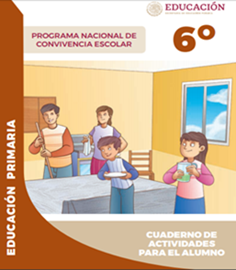 https://www.gob.mx/cms/uploads/attachment/file/533118/6o_CUADERNO_OK_PNCE.pdf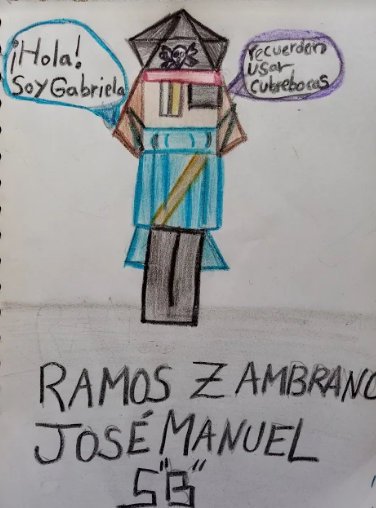 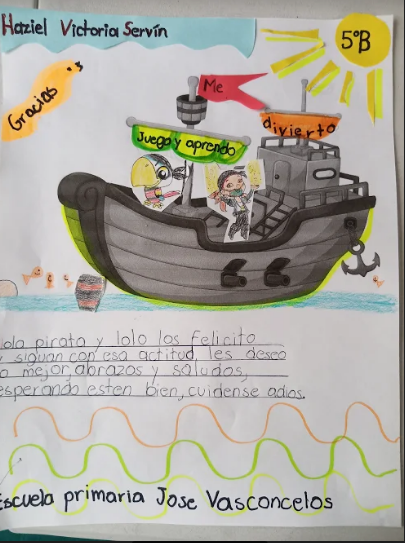 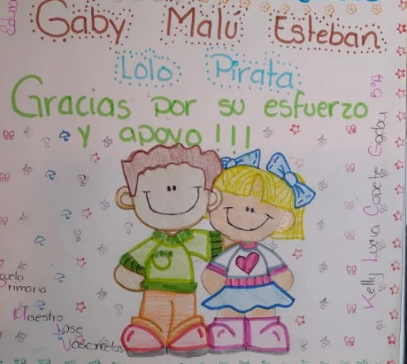 